Рекламно-техническое описание результата интеллектуальной деятельности Результат интеллектуальной деятельности в виде секрета производства (ноу-хау) «МЕТОДИКА ОЦЕНКИ ЦИФРОВОЙ ПРЕМИИ В ЦЕНАХ АКЦИЙ»разработан в рамках диссертационного исследования на соискание ученой степеникандидата экономических наук на тему «Разработка концептуального подхода к оценке цифровой премии в ценах акций» по научной специальности 5.2.4 – ФинансыСведения об авторах: Описание результата интеллектуальной деятельностиРезультат интеллектуальной деятельности — «Методика оценки цифровой премии в ценах акций» — представляет собой ноу-хау, предназначенное для выявления параметров зависимости уровня цифровой зрелости компаний-эмитентов на историческую доходность их акций. Фундаментально данная зависимость отражает ожидания инвесторов получения повышенного возврата на капитал от вложений в акции компаний, достигающих более высокого уровня цифровой зрелости, и в равной степени является реакцией на повышенные риски, связанные с трансформационными процессами, проходящими в компаниях (изменениями в бизнес-процессах, цепочках создания стоимости, способах взаимодействия с потребителями и пр.). Исчерпывающая информация о технологии. Ядром (основным результатом) интеллектуальной деятельности (РИД) является эконометрическая модель многофакторной линейной регрессии, отражающая вклад различных риск-факторов в доходность акций, дополненная риск-фактором, измеряющим степень цифрового развития компаний-эмитентов. Предлагаемая многофакторная модель может быть использована для объяснения закономерностей динамики доходности акций и прогнозирования цен акций компаний на фондовых рынках.Степень готовности к разработке инновационного проекта. Разработанная методика оценки цифровой премии в ценах акций полностью готова к использованию применительно к построению аналитических моделей и инвестиционных стратегий на основе получаемых в результате оценки результатов. Предложенный подход (включая эконометрическую модель) может быть использован при корректном обновлении исторических данных цен и доходности пула ценных бумаг. Ноу-хау включает обоснование индекса цифровой зрелости, спецификацию эконометрической модели, описание инвестиционной стратегии на основе таргетированного отбора акций в портфель исходя из уровня цифровой зрелости компаний-эмитентов.Новизна технологии, отличие от аналогов. Разработанный концептуальный подход основывается на глубоком ретроспективном анализе основных направлений бизнеса, подверженных цифровой трансформации, имеющих значение с точки зрения их потенциального воздействия на инвестиционную привлекательность и динамику цен акций таких компаний. В процессе разработки были проанализированы результаты большого числа публикаций по теме исследования в ведущих научных изданиях, раскрывающих различные точки зрения на природу цифровой трансформации бизнеса. В отличие от ранее предложенных подходов авторский позволяет оценить уровень цифровой зрелости конкретно взятой компании, ранжировать компании по данному уникальному признаку, оценить вклад цифровой зрелости в доходность компаний и построить инвестиционную стратегию на основе отбора акций с высоким уровнем цифровой зрелости.Достоверность предложенного ноу-хау подтверждается апробацией, осуществленной на широкой выборке эмпирических данных. Количественная оценка параметров модели проводится на основе широкой выборки эмитентов (51 эмитент) и длительного периода наблюдений — с 2012 по 2021 г. Использованы шесть прокси-факторов, нацеленных на измерение уровня цифровой зрелости компании, состоящих из количественных (нормализованный показатель отношения числа подписчиков компании в социальных сетях к среднему значению в отрасли) и бинарных показателей (наличия/отсутствия: уникального цифрового продукта в продуктовой линейке компании; технологий искусственного интеллекта, интернета вещей и роботизации производственных процессов в деятельности компании; программы цифровой трансформации и цифрового лидерства в долгосрочной стратегии развития компании; возможности удаленной работы персонала и применения гибких agile подходов в компании; собственной экосистемы компании). Регрессионная модель стоится с использованием четырех риск-факторов в многофакторной модели ценообразования финансового актива: рыночный риск-фактор; фактор размера; фактор ликвидности; фактор цифровой премии. Комбинация выбранных переменных модели, количество эмитентов, составивших панель статистических данных, период наблюдений также определяют уникальность подхода и отличают предложенную методику от ранее использованных. Применение РИД в рамках тестирования предложенной модели позволило проследить связь между различиями компаний-эмитентов в части проходящего процесса цифровой трансформации и тем, с какой доходностью торгуются их акции на примере российского фондового рынка, что способствует более обоснованному принятию инвестиционных решений на рынке акций. Технологические преимущества. Технологические преимущества разработанного концептуального подхода состоят в том, что идентификация уровня цифровой зрелости компании происходит с помощью использования индекса цифровой зрелости, включающего в себя как количественную, так и качественную информацию касательно эмитентов. Использование данного индекса позволяет операционализировать фундаментальные показатели компании, отражающие их технологическую (в данном случае – цифровую) компоненту, в целях измерения отражения этой компоненты в ценах акций компании и, в конечном счете, для принятия обоснованных инвестиционных решений.Экономические преимущества. Экономические преимущества предложенного ноу-хау заключаются в том, что на основе его применения допускается формирование объективного обоснования применения риск-фактора цифровой премии в многофакторных моделях ценообразования активов, что может позволить формировать инвестиционные стратегии, опережающие по своей доходности бенчмарк в виде доходности индекса широкого рынка. Важный аспект здесь состоит в выборе статистически значимых риск-факторов для спецификации эконометрической модели, другой аспект — в формировании факторных стратегий на основе выявленного риск-фактора.Область возможного использования. РИД относится к области выявления закономерностей ценообразования финансовых активов (прежде всего, акций) в условиях глубоких технологических изменений, финансовых инноваций и адаптации паттернов поведения экономических субъектов — подчеркнуто актуальной области исследований для Российской Федерации. Результаты моделирования РИД могут быть востребованы для практического применения управляющими компаниями инвестиционных, негосударственных пенсионных фондов, хедж-фондов при принятии решений о распределении капитала в акции различных компаний и иные группы активов. Управляющие компании инвестиционных фондов могут использовать эти результаты для разработки новых инструментов коллективных инвестиций (паевых, в том числе биржевых инвестиционных фондов). Кроме того, розничные инвесторы также могут использовать результаты данного исследования в своих стратегиях факторного инвестирования и управления собственными сбережениями. Ценность РИД определяется тем, что на основе выявленной зависимости исторической доходности акций компаний от их уровня цифровой зрелости предложена новая инвестиционная стратегия в рамках факторного инвестирования на российском фондовом рынке.Сопутствующие полезные эффекты. Сопутствующий результат РИД состоит в том, что применение подхода позволяет идентифицировать компании, наиболее успешно проходящие процесс цифровой трансформации, а также выявить, что значительный рост котировок технологических компаний в последние годы свидетельствует не о переоценке («перекупленности») ряда торгующихся на бирже акций, а является результатом структурных изменений, происходящих в российской и глобальной экономиках, создающих новые возможности для бизнеса и держателей финансовых активов.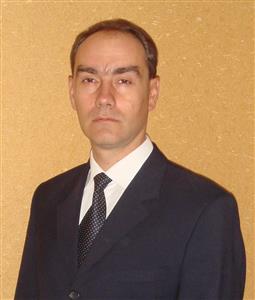 КРИНИЧАНСКИЙ Константин ВладимировичПрофессор Департамента финансовых рынков и финансового инжиниринга Финансового факультета, главный научный сотрудник Института финансовых исследований Финансового факультета Финансового университетаДоктор экономических наук, доцент 125252 Москва, ул. Новопесчаная, д. 15А, к. 294           Тел.: +7(963)082-7790.Эл. адрес: kkrin@fa.ru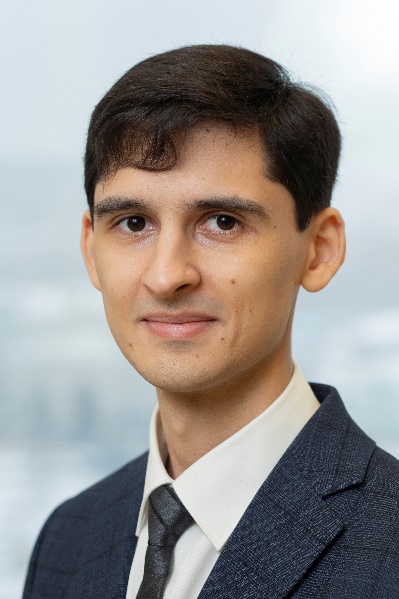 ГИБАДУЛЛИН Эскандер ИльгизаровичАспирант Департамента финансовых рынков и финансового инжиниринга Финансового факультета, Научный сотрудник Центра макроэкономических исследований Факультета международных экономических отношений119261 Москва, Ленинский пр-т, д. 77к2, к. 243Тел.: +7(919)523-6860Эл. адрес: 209009@edu.fa.ru